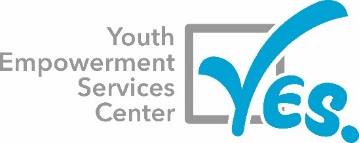 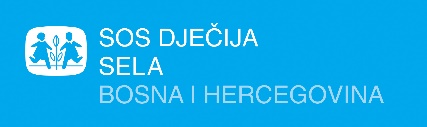 JAVNI  POZIVMladim ljudima da se prijave na besplatni projekat podrške zapošljavanju i samozapošljavanju SOS Program za mlade YES Centar  SOS Dječija sela Bosne i Hercegovine kroz SOS Program za mlade YES Centar, implementiraju projekat podrške zapošljavanju i samozapošljavanju mladih sa područja Kantona Sarajevo i grada Istočno Sarajevo. Projekat podrazumijeva pružanje aktivnosti na razvoju vještina i kapaciteta kod mladih, s ciljem njihovog zapošljavanja i postizanja finansijske samoodrživosti te društvene uključenosti. YES Centar Program za mlade ima tri programske cjeline:Podrška zapošljavanju koja podrazumijeva obuke za sticanje vještina zapošljivosti – pisanje životopisa (CV) i motivacionog pisma, priprema i simulacija razgovora za posao, besplatne prekvalifikacije, dokvalifikacije i stručna osposobljavanja, povezivanje sa poslodavcima u svrhu zapošljavanja. Podrška samozapošljavanju koja podrazumijeva obuke za sticanje poduzetničkih vještina – praktične obuke pisanja poslovnih planova, razvoj prodajnih vještina kao i korištenje socijalnih mreža u svrhu podrške prodaji, upoznavanje sa pravno finansijskim aspektima poslovanja.	 
SOS Dječija sela BiH također nude i mogućnost apliciranja za dodjelu sredstava za pokretanje vlastitog biznisa u iznosu do 9.000,00 KM, te mentorsku podršku u prvoj godini poslovanja.Psihosocijalna podrška podrazumijeva radionice na kojima sa mladima radimo na osnaživanju i razvoju njihovih životnih vještina te samopouzdanja. Nudimo podršku neformalnom obrazovanju kroz organiziranje besplatnih kurseva stranih jezika, ali i osnovne te napredne kurseve informacionih tehnologija kao i radionice finansijskog opismenjavanja.Cilj javnog poziva je izbor mladih za učešće u projektu podrške zapošljavanju i samozapošljavanju mladih sa područja Grada Sarajeva i Istočnog Sarajeva. Na projekat podrške zapošljavanju i samozapošljavanju, mogu se prijaviti mladi od 15 do 30 godina starosti, sa područja Kantona Sarajevo iu grada Istočno Sarajevo, koji ispunjavaju neke od sljedećih kriterija:Mladi koji su odrasli bez roditeljskog staranja u alternativnim oblicima brige i srodničkim porodicama.Mladi koji su odrasli bez jednog roditelja.Mladi koji žive u zajednici/porodici u kojoj članovi zajednice/porodice nisu zaposleni.Mladi koji žive u zajednici/porodici u kojoj mjesečna primanja ne prelaze 400,00 KM po članu. Mladi koji žive samostalno, nisu zaposleni ili im mjesečna primanja ne prelaze 400,00 KM.Mladi koji žive u zajednici/porodici koja je korisnik Sistema socijalne zaštite.Mladi koji žive u zajednici/porodici u kojoj je član koji ima hronično oboljenje.Javni poziv ostaje otvoren do 31. marta 2019. godine.Mladi koji ispunjavaju neke od navedenih kriterija mogu se lično prijaviti za sudjelovanje u projektu podrške zapošljavanju i samozapošljavanju u YES Centru za mlade, na adresi Semira Frašte bb, općina Novi Grad, svakim radnim danom od 08 do 20 sati.Za sve dodatne informacije možete nas kontaktirati na broj telefona +387 33 465 488, ili na e-mail yes.centar@sos-ds.ba.